Werkblad zondag 15 januari 2023Thema van de dienst:Bekeer u, want het Koninkrijk der hemelen is nabij gekomen.We leren deze weken Johannes 14: 2. Lees maar mee:In het huis van ………………… Vader zijn veel woningen; als dat ………….. zo was, zou Ik het ……… gezegd hebben. Ik ga heen ………… een plaats voor u gereed te ………………………….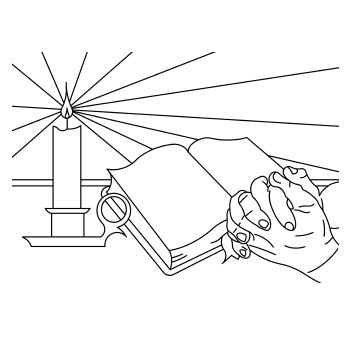 Zing je mee met Psalm 84:1?Hoe lief'lijk, hoe vol heilgenot,
O HEER, der legerscharen God,
Zijn mij Uw huis en tempelzangen!
Hoe branden mijn genegenheên,
Om 's HEEREN voorhof in te treên!
Mijn ziel bezwijkt van sterk verlangen;
Mijn hart roept uit tot God, Die leeft,
En aan mijn ziel het leven geeft.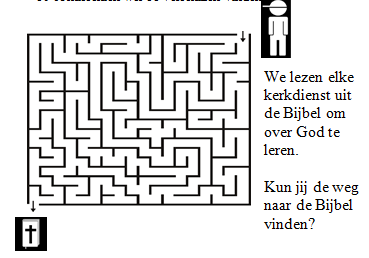 Welke bijbelgedeeltes worden er gelezen?GenesisPsalmenMattheusKorintheStaan deze bijbelgedeeltes in het oude of nieuwe testament?Oude TestamentNieuwe TestamentWordt er vanochtend speciaal voor iemand gebeden?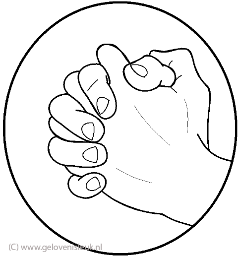 …………………………………………………………………………………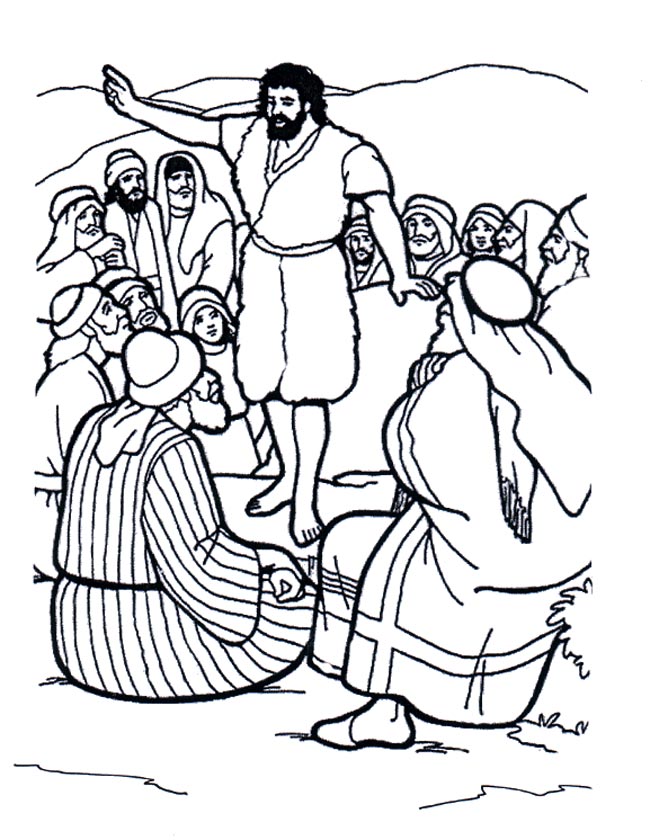 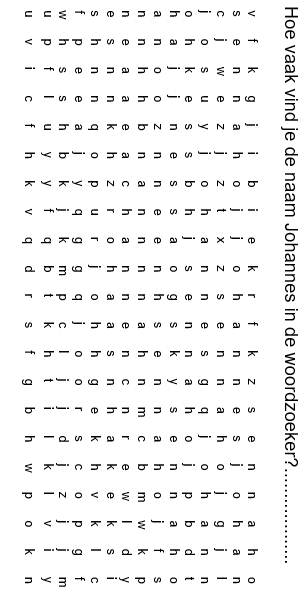 Vragen bij de preekDe dominee vertelt over iemand die iets gestolen heeft. Had deze persoon spijt?JaNeeEen beetjeHeb jij wel eens ontzettend spijt gehad van iets wat je hebt gedaan? ……….. Lukte het om het weer goed te maken? …………Paulus zegt: Berouw (spijt) hebben zorgt voor RuzieBekeringOmkeringBekering is: de Heilige Geest leert je anders te denken over jezelf en over GodWaarNiet waarJohannes roept de mensen op zich te bekeren, omdat:Ze hele verkeerde dingen doenJezus er aan komtStel je eens voor dat de Heere Jezus morgen terugkomt naar de aarde. Hoe zal dat er uit zien, denk je? …………………………………….…………………………………………………………………………………………………. ………………………………………………………………………………………………….Tip: kijk thuis op https://abcvoorkinderen.nl/bekering !